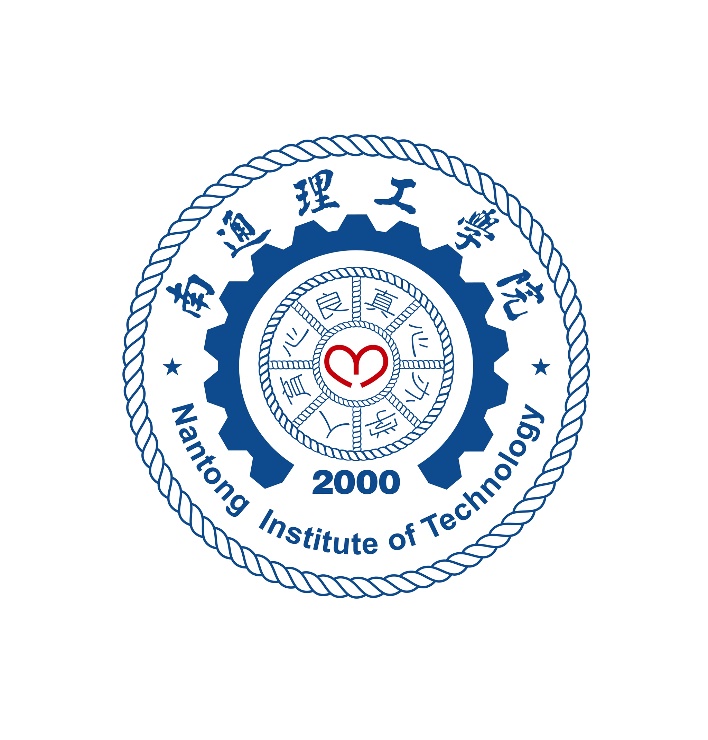 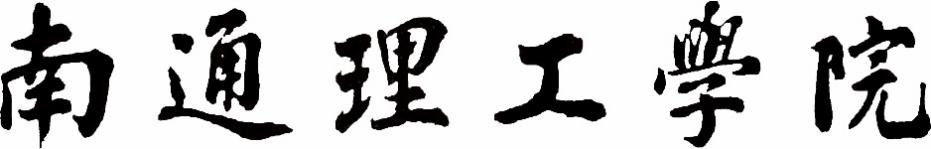 《               》实验（实训、实习）指导书适用专业：_________________适用年级：__________________________________教研室制20  年   月目    录1  【一级标题，将在目录中显示】	11.1【二级标题，将在目录中显示】	11.1.1【三级标题，将在目录中显示】	11.1.2【三级标题，将在目录中显示】	31.1.3【三级标题，将在目录中显示】	31.2【二级标题，将在目录中显示】	31.2.1【三级标题，将在目录中显示】	31.2.2【三级标题，将在目录中显示】	31.2.3【三级标题，将在目录中显示】	31.3【二级标题，将在目录中显示】	41.3.1【三级标题，将在目录中显示】	41.3.2【三级标题，将在目录中显示】	41.3.3【三级标题，将在目录中显示】	42  【一级标题，将在目录中显示】	52.1【二级标题，将在目录中显示】	52.1.1【三级标题，将在目录中显示】	52.1.2【三级标题，将在目录中显示】	52.1.3【三级标题，将在目录中显示】	52.2【二级标题，将在目录中显示】	62.2.1【三级标题，将在目录中显示】	62.2.2【三级标题，将在目录中显示】	62.2.3【三级标题，将在目录中显示】	63  【一级标题，将在目录中显示】	73.1【二级标题，将在目录中显示】	73.1.1【三级标题，将在目录中显示】	73.1.2【三级标题，将在目录中显示】	73.1.3【三级标题，将在目录中显示】	73.2【二级标题，将在目录中显示】	73.2.1【三级标题，将在目录中显示】	73.2.2【三级标题，将在目录中显示】	83.2.3【三级标题，将在目录中显示】	83.3【二级标题，将在目录中显示】	83.3.1【三级标题，将在目录中显示】	83.3.2【三级标题，将在目录中显示】	93.3.3【三级标题，将在目录中显示】	94  【一级标题，将在目录中显示】	104.1【二级标题，将在目录中显示】	104.1.1【三级标题，将在目录中显示】	104.1.2【三级标题，将在目录中显示】	104.1.3【三级标题，将在目录中显示】	104.2【二级标题，将在目录中显示】	114.2.1【三级标题，将在目录中显示】	114.2.2【三级标题，将在目录中显示】	114.2.3【三级标题，将在目录中显示】	11注：1.目录自动生成操作路径：“引用——目录——插入目录——显示级别3——确定”；2.自动生成目录后，需将所有中文字体改成宋体小4号，英文字母、数字及其他符号改成Times New Roman字体小4号、不倾斜，行距1.5倍，“段前段后”设置为“0”；双面打印时，不与“摘要”内容在同一页面。1  【一级标题，将在目录中显示】1.1【二级标题，将在目录中显示】1.1.1【三级标题，将在目录中显示】正文部分：小4号宋体，行距1.5倍